ПРОТОКОЛ № _____Доп. Вр.                    в пользу                                           Серия 11-метровых                    в пользу                                            Подпись судьи : _____________________ /_________________________ /ПредупрежденияУдаленияПредставитель принимающей команды: ______________________ / _____________________ Представитель команды гостей: _____________________ / _________________________ Замечания по проведению игры ______________________________________________________________________________________________________________________________________________________________________________________________________________________________________________________________________________________________________________________________________________________________________________________________________________________________________________________________________________________________________________________________Травматические случаи (минута, команда, фамилия, имя, номер, характер повреждения, причины, предварительный диагноз, оказанная помощь): _________________________________________________________________________________________________________________________________________________________________________________________________________________________________________________________________________________________________________________________________________________________________________________________________________________________________________Подпись судьи:   _____________________ / _________________________Представитель команды: ______    __________________  подпись: ___________________    (Фамилия, И.О.)Представитель команды: _________    _____________ __ подпись: ______________________                                                             (Фамилия, И.О.)Лист травматических случаевТравматические случаи (минута, команда, фамилия, имя, номер, характер повреждения, причины, предварительный диагноз, оказанная помощь)_______________________________________________________________________________________________________________________________________________________________________________________________________________________________________________________________________________________________________________________________________________________________________________________________________________________________________________________________________________________________________________________________________________________________________________________________________________________________________________________________________________________________________________________________________________________________________________________________________________________________________________________________________________________________________________________________________________________________________________________________________________________________________________________________________________________________________________________________________________________________________________________________________________________________________________________________________________________________________________________________________________________________________________________________________________________________________________________________________________________________________________Подпись судьи : _________________________ /________________________/ 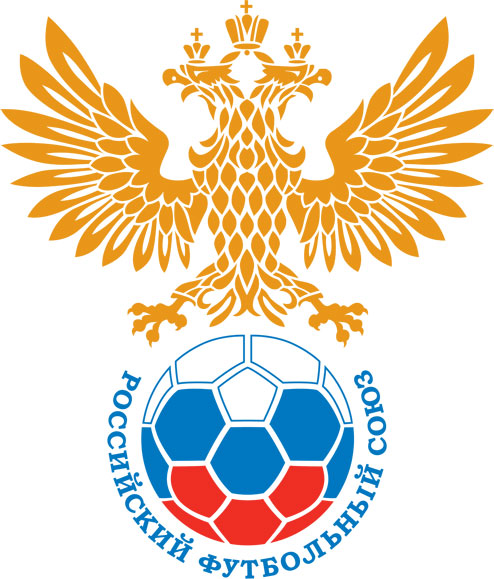 РОССИЙСКИЙ ФУТБОЛЬНЫЙ СОЮЗМАОО СФФ «Центр»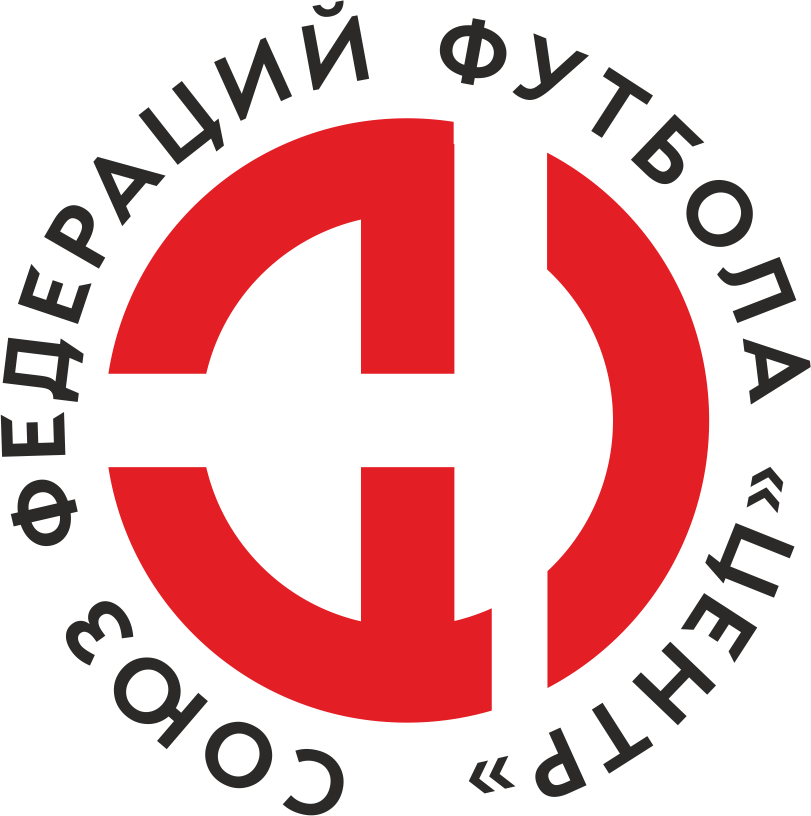    Первенство России по футболу среди команд III дивизиона, зона «Центр» _____ финала Кубка России по футболу среди команд III дивизиона, зона «Центр»Дата:26 сентября 2021Академия Спорта (Шебекино)Академия Спорта (Шебекино)Академия Спорта (Шебекино)Академия Спорта (Шебекино)Майский (Узловский район)Майский (Узловский район)команда хозяевкоманда хозяевкоманда хозяевкоманда хозяевкоманда гостейкоманда гостейНачало:11:00Освещение:естественное естественное Количество зрителей:150Результат:0:5в пользуМайский (Узловский район)1 тайм:0:2в пользув пользу Майский (Узловский район)Судья:Прокопов Дмитрий  (Волгоград)кат.1 кат.1 помощник:Гончаров Александр  Курсккат.2 кат.2 помощник:Оболенских Евгений  Курсккат.1 кат.Резервный судья:Резервный судья:Никита Фроловкат.2 кат.Инспектор:Рязанцев Павел Михайлович  КурскРязанцев Павел Михайлович  КурскРязанцев Павел Михайлович  КурскРязанцев Павел Михайлович  КурскДелегат:СчетИмя, фамилияКомандаМинута, на которой забит мячМинута, на которой забит мячМинута, на которой забит мячСчетИмя, фамилияКомандаС игрыС 11 метровАвтогол0:1Валентин ПлешковМайский (Узловский район)100:2Аркадий ЛобзинМайский (Узловский район)330:3Денис ШабановМайский (Узловский район)480:4Валентин ПлешковМайский (Узловский район)540:5Андрей МирошкинМайский (Узловский район)65Мин                 Имя, фамилия                          КомандаОснование68Александр СтепановАкадемия Спорта (Шебекино)Серьезное нарушение правил игры ( наступ на икроножную мышцу , при борьбе за мяч , который находится в игре)РОССИЙСКИЙ ФУТБОЛЬНЫЙ СОЮЗМАОО СФФ «Центр»РОССИЙСКИЙ ФУТБОЛЬНЫЙ СОЮЗМАОО СФФ «Центр»РОССИЙСКИЙ ФУТБОЛЬНЫЙ СОЮЗМАОО СФФ «Центр»РОССИЙСКИЙ ФУТБОЛЬНЫЙ СОЮЗМАОО СФФ «Центр»РОССИЙСКИЙ ФУТБОЛЬНЫЙ СОЮЗМАОО СФФ «Центр»РОССИЙСКИЙ ФУТБОЛЬНЫЙ СОЮЗМАОО СФФ «Центр»Приложение к протоколу №Приложение к протоколу №Приложение к протоколу №Приложение к протоколу №Дата:26 сентября 202126 сентября 202126 сентября 202126 сентября 202126 сентября 2021Команда:Команда:Академия Спорта (Шебекино)Академия Спорта (Шебекино)Академия Спорта (Шебекино)Академия Спорта (Шебекино)Академия Спорта (Шебекино)Академия Спорта (Шебекино)Игроки основного составаИгроки основного составаЦвет футболок: синие       Цвет гетр: синиеЦвет футболок: синие       Цвет гетр: синиеЦвет футболок: синие       Цвет гетр: синиеЦвет футболок: синие       Цвет гетр: синиеНЛ – нелюбительНЛОВ – нелюбитель,ограничение возраста НЛ – нелюбительНЛОВ – нелюбитель,ограничение возраста Номер игрокаЗаполняется печатными буквамиЗаполняется печатными буквамиЗаполняется печатными буквамиНЛ – нелюбительНЛОВ – нелюбитель,ограничение возраста НЛ – нелюбительНЛОВ – нелюбитель,ограничение возраста Номер игрокаИмя, фамилияИмя, фамилияИмя, фамилия1Алексей Кудинов Алексей Кудинов Алексей Кудинов НЛОВ19Александр Степанов Александр Степанов Александр Степанов 6Михаил Криворучко Михаил Криворучко Михаил Криворучко 16Иван Куликов Иван Куликов Иван Куликов НЛОВ7Никита Ершов Никита Ершов Никита Ершов 9Иван Носуленко Иван Носуленко Иван Носуленко 20Александр Рогов Александр Рогов Александр Рогов 15Сергей Гуляев Сергей Гуляев Сергей Гуляев 5Владислав Посямов Владислав Посямов Владислав Посямов 17Дмитрий Шатов Дмитрий Шатов Дмитрий Шатов 18Данил Кулиев Данил Кулиев Данил Кулиев Запасные игроки Запасные игроки Запасные игроки Запасные игроки Запасные игроки Запасные игроки 12Алексей ТкаличАлексей ТкаличАлексей Ткалич8Дмитрий ДурневДмитрий ДурневДмитрий Дурнев14Владислав ПольшиковВладислав ПольшиковВладислав Польшиков13Константин РусаковКонстантин РусаковКонстантин Русаков10Никита ШаравинНикита ШаравинНикита ШаравинТренерский состав и персонал Тренерский состав и персонал Фамилия, имя, отчествоФамилия, имя, отчествоДолжностьДолжностьТренерский состав и персонал Тренерский состав и персонал 1Михаил Юрьевич Павлов Главный тренерГлавный тренерТренерский состав и персонал Тренерский состав и персонал 2Сергей Владимирович ПоповТренерТренер34567ЗаменаЗаменаВместоВместоВместоВышелВышелВышелВышелМинМинСудья: _________________________Судья: _________________________Судья: _________________________11Дмитрий ШатовДмитрий ШатовДмитрий ШатовДмитрий ДурневДмитрий ДурневДмитрий ДурневДмитрий Дурнев515122Сергей ГуляевСергей ГуляевСергей ГуляевВладислав ПольшиковВладислав ПольшиковВладислав ПольшиковВладислав Польшиков7979Подпись Судьи: _________________Подпись Судьи: _________________Подпись Судьи: _________________33Владислав ПосямовВладислав ПосямовВладислав ПосямовКонстантин РусаковКонстантин РусаковКонстантин РусаковКонстантин Русаков7979Подпись Судьи: _________________Подпись Судьи: _________________Подпись Судьи: _________________44Александр РоговАлександр РоговАлександр РоговНикита ШаравинНикита ШаравинНикита ШаравинНикита Шаравин828255Алексей КудиновАлексей КудиновАлексей КудиновАлексей ТкаличАлексей ТкаличАлексей ТкаличАлексей Ткалич85856677        РОССИЙСКИЙ ФУТБОЛЬНЫЙ СОЮЗМАОО СФФ «Центр»        РОССИЙСКИЙ ФУТБОЛЬНЫЙ СОЮЗМАОО СФФ «Центр»        РОССИЙСКИЙ ФУТБОЛЬНЫЙ СОЮЗМАОО СФФ «Центр»        РОССИЙСКИЙ ФУТБОЛЬНЫЙ СОЮЗМАОО СФФ «Центр»        РОССИЙСКИЙ ФУТБОЛЬНЫЙ СОЮЗМАОО СФФ «Центр»        РОССИЙСКИЙ ФУТБОЛЬНЫЙ СОЮЗМАОО СФФ «Центр»        РОССИЙСКИЙ ФУТБОЛЬНЫЙ СОЮЗМАОО СФФ «Центр»        РОССИЙСКИЙ ФУТБОЛЬНЫЙ СОЮЗМАОО СФФ «Центр»        РОССИЙСКИЙ ФУТБОЛЬНЫЙ СОЮЗМАОО СФФ «Центр»Приложение к протоколу №Приложение к протоколу №Приложение к протоколу №Приложение к протоколу №Приложение к протоколу №Приложение к протоколу №Дата:Дата:26 сентября 202126 сентября 202126 сентября 202126 сентября 202126 сентября 202126 сентября 2021Команда:Команда:Команда:Майский (Узловский район)Майский (Узловский район)Майский (Узловский район)Майский (Узловский район)Майский (Узловский район)Майский (Узловский район)Майский (Узловский район)Майский (Узловский район)Майский (Узловский район)Игроки основного составаИгроки основного составаЦвет футболок: жёлтые   Цвет гетр:  желтыеЦвет футболок: жёлтые   Цвет гетр:  желтыеЦвет футболок: жёлтые   Цвет гетр:  желтыеЦвет футболок: жёлтые   Цвет гетр:  желтыеНЛ – нелюбительНЛОВ – нелюбитель,ограничение возрастаНЛ – нелюбительНЛОВ – нелюбитель,ограничение возрастаНомер игрокаЗаполняется печатными буквамиЗаполняется печатными буквамиЗаполняется печатными буквамиНЛ – нелюбительНЛОВ – нелюбитель,ограничение возрастаНЛ – нелюбительНЛОВ – нелюбитель,ограничение возрастаНомер игрокаИмя, фамилияИмя, фамилияИмя, фамилия1Михаил Алтунин Михаил Алтунин Михаил Алтунин 4Никита Попов Никита Попов Никита Попов 17Александр Кванин Александр Кванин Александр Кванин 3Али Кахриев Али Кахриев Али Кахриев 13Денис Батухтин Денис Батухтин Денис Батухтин 8Кирилл Мацак Кирилл Мацак Кирилл Мацак 9Денис Шабанов Денис Шабанов Денис Шабанов 22Денис Имедадзе Денис Имедадзе Денис Имедадзе 15Аркадий Лобзин Аркадий Лобзин Аркадий Лобзин 7Валентин Плешков Валентин Плешков Валентин Плешков 10Андрей Мирошкин Андрей Мирошкин Андрей Мирошкин Запасные игроки Запасные игроки Запасные игроки Запасные игроки Запасные игроки Запасные игроки 32Алексей ФилимоненковАлексей ФилимоненковАлексей Филимоненков20Хабиб ИсхаковХабиб ИсхаковХабиб Исхаков21Олег МорозовОлег МорозовОлег Морозов14Андрей БорисовАндрей БорисовАндрей БорисовТренерский состав и персонал Тренерский состав и персонал Фамилия, имя, отчествоФамилия, имя, отчествоДолжностьДолжностьТренерский состав и персонал Тренерский состав и персонал 1Морозов Олег ЮрьевичГлавный тренерГлавный тренерТренерский состав и персонал Тренерский состав и персонал 2Батухтин Денис ВладимировичТренерТренер3Борисов Андрей ИгоревичНачальник командыНачальник команды4567Замена Замена ВместоВместоВышелМинСудья : ______________________Судья : ______________________11Денис ШабановДенис ШабановХабиб Исхаков7422Валентин ПлешковВалентин ПлешковАлексей Филимоненков79Подпись Судьи : ______________Подпись Судьи : ______________Подпись Судьи : ______________33Андрей МирошкинАндрей МирошкинОлег Морозов79Подпись Судьи : ______________Подпись Судьи : ______________Подпись Судьи : ______________44556677        РОССИЙСКИЙ ФУТБОЛЬНЫЙ СОЮЗМАОО СФФ «Центр»        РОССИЙСКИЙ ФУТБОЛЬНЫЙ СОЮЗМАОО СФФ «Центр»        РОССИЙСКИЙ ФУТБОЛЬНЫЙ СОЮЗМАОО СФФ «Центр»        РОССИЙСКИЙ ФУТБОЛЬНЫЙ СОЮЗМАОО СФФ «Центр»   Первенство России по футболу среди футбольных команд III дивизиона, зона «Центр» _____ финала Кубка России по футболу среди футбольных команд III дивизиона, зона «Центр»       Приложение к протоколу №Дата:26 сентября 2021Академия Спорта (Шебекино)Майский (Узловский район)команда хозяевкоманда гостей